Following publication of revised Guidance Note 10 (GN10) Business Continuity and Disaster Recovery participants of ASX Clear, ASX Clear (Futures), ASX Settlement and Austraclear (as applicable) are expected to comply with all changes, other than changes to the RTO, within 6 months, i.e. by February 2020. Participants may be required by ASX to provide evidence of how they are complying with GN10 upon request.To assist participants in carrying out their assessments and/or evidencing their compliance, ASX has created the self-assessment form below. (Participants are not obliged to use this self-assessment and may design a form tailored to their own business and processes). This form covers key requirements that are applicable to ASX Clear, ASX Clear (Futures) and ASX Settlement. Participants with multiple ASX participations may complete a single form for all participations or separate forms as they deem appropriate.This self-assessment form will assist participants to:document the assessment of their current business continuity and disaster recovery arrangements against the key requirements of GN10;identify requirements that are partially aligned or not aligned;record the remediation action taken to align to the requirements; andevidence the results of the gap analysis and the independent review process.Instructions for completion:In using this self-assessment the participant should:select a rating of ‘Fully aligned’, ‘Partially aligned’ or ‘Not aligned’ that accurately reflects its current level of alignment to the relevant requirement; andwhere a rating of ‘Partially aligned’ or ‘Not aligned’ is selected, include details to specify which aspect of the requirement is not fully aligned, and provide details of remediation action taken/planned to align to the arrangements, including targeted completion date (where applicable). Participants are not required to provide the completed self-assessment form to ASX upon completion. However, participants should be aware that ASX may, at any time, request a copy of their self-assessment (including any supporting information used for the purposes of assessing the participant’s level of alignment and remediation actions planned to meet the requirements). If participants do not use this form, they must provide similar evidence to ASX’s satisfaction on request.Self-Assessment – Key Requirements for Business Continuity and Disaster Recovery ArrangementsThis form does not reproduce the full details of each key requirement in GN10. 
Participants are expected to review the full details of each key requirement when completing the self-assessment.October 2019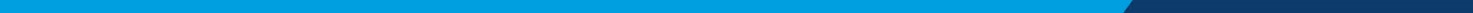 Abbreviations usedBCBusiness ContinuityBCPBusiness Continuity PlanDRDisaster RecoveryRTORecovery Time ObjectiveInformation RequiredInformation RequiredResponse2 Participant Tiering2 Participant Tiering2 Participant Tiering2.1Confirm your participant’s tiering☐Tier 1		☐ Tier 22.2When did your participant last conduct a review to verify its tiering? Date of the last review: The classification was updated as the result of the last review undertaken:☐Yes		NoKEY REQUIREMENTLEVEL OF ALIGNMENTFully aligned (F)Partially aligned (P) Not aligned (N)REMEDIATIONProvide details for each ‘Partially aligned’ or ‘Not aligned’ response.Where relevant, include details of plans and timeframes to achieve a level of alignment of ‘F’4.1 Nominated officer and core personnel4.1 Nominated officer and core personnel4.1 Nominated officer and core personnel4.1 Nominated officer and core personnelNominated officer:Nominated officer:Nominated officer:Nominated officer:4.1.1Appointed F	 P	 N4.1.2Delegated authority F	 P	 N4.1.3Requisite qualification, skills and experience F	 P	 N4.1.4Aware of responsibilities under GN10  F	 P	 N4.1.5Required core personnel identified F	 P	 N4.1.6Ensure facilities are available for core personnel within RTO following event of disruption F	 P	 N4.1.7Ensure clearly defined roles and responsibilities for core personnel under the BCP, tested as part of BCP fire drills F	 P	 N4.1.8Ensure allocation matrix maintained F	 P	 N4.1.9Ensure awareness training conducted for all relevant personnel F	 P	 N4.2 Infrastructure diagrams4.2 Infrastructure diagrams4.2 Infrastructure diagrams4.2 Infrastructure diagrams4.2.1Accurately reflect the current state of the technology and communication infrastructure for ASX operations  F	 P	 N4.2.2Identify all primary and alternate sites housing technology components, personnel and communication links between each site F	 P	 N4.2.3Clearly identify elements of ASX operations at each site F	 P	 N4.2.4Reflect plans for proposed material changes to technology and communication infrastructure  N/A
 F	 P	 N4.3 Systems and technology records4.3 Systems and technology records4.3 Systems and technology records4.3 Systems and technology records4.3.1Proper records are retained and available for ASX upon request F	 P	 N4.4 Replacement policy4.4 Replacement policy4.4 Replacement policy4.4 Replacement policy4.4.1System and technology replacement policy developed with process to identify assets nearing end of life F	 P	 N4.5 Business continuity plan4.5 Business continuity plan4.5 Business continuity plan4.5 Business continuity plan4.5.1Business impact analysis conducted covering a range of potential disruption scenarios specific to ASX operations F	 P	 N4.5.2BCP designed to ensure that recovery and resumption of ASX operations following disruption is aligned with stated RTO F	 P	 N4.5.3Signed off by nominated officer and approved by senior management body F	 P	 N4.5.4Meets the “Loss of access / loss of site” scenariosPrimary site outage with same-day recoverySustained primary site outageLoss of primary electricity supply/key utilities to a primary siteIn the event of multiple primary sites, loss of one site/connectivity between split sitesMajor disruption to public transport / infrastructure F	 P	 N
 F	 P	 N F	 P	 N F	 P	 N
 F	 P	 N4.5.5Meets the “Loss of systems / technology” scenariosInternal system outagePrimary telco provider network unavailableSystem outage /communication failure with third party (if outsourcing) F	 P	 N F	 P	 N
 F	 P	 N4.5.6Meets the “Loss of staff / pandemic” scenarios F	 P	 N4.5.7Meets the “Cyber” scenario F	 P	 N4.5.8Securely and centrally stored and can be readily accessed (both hard and soft copies) F	 P	 N4.6 Recovery time objective4.6 Recovery time objective4.6 Recovery time objective4.6 Recovery time objective4.6.1Tier 1: BCP specifies RTO following initiation of BCP of no more than 2 hours for critical ASX operations F	 P	 N4.6.2Tier 1:BCP specifies RTO following initiation of BCP of no more than 4 hours for resumption of business-as-usual ASX operations F	 P	 N4.6.3Tier 2:BCP specifies RTO following initiation of BCP of no more than 4 hours for critical ASX operations F	 P	 N4.6.4Tier 2:BCP specifies RTO following initiation of BCP of no more than 6 hours for resumption of business-as-usual ASX operations F	 P	 N4.6.5In cyber incidents, BCP design enables safe resumption and completion of critical ASX operations as close to applicable RTO as possible F	 P	 N4.6.6Framework to ensure decision making process is timely following a disruption F	 P	 N4.7 System resilience4.7 System resilience4.7 System resilience4.7 System resilience4.7.1Technology is configured and plans and processes established to allow ASX operations to be recovered and resumed at an alternate site with minimal downtime and within the RTO F	 P	 N4.7.2Sufficient technology to enable ASX operations to occur at each location, independently F	 P	 N4.7.3Alternate site can handle business-as-usual volumes and any additional volume associated with the disruption F	 P	 N4.7.4Technology at all sites is secured and adequately protected F	 P	 N4.7.5Sites have a continuous power supply and generator back-up for a reasonable period F	 P	 N4.7.6Sites have separate hardware and communication lines to avoid single points of failure F	 P	 N4.7.7Sites are on common software versions with access to appropriate system and software documentation as required F	 P	 N4.7.8Suitable test environment readily available at primary and alternate sites F	 P	 N4.7.9Error-message logs available at primary and alternate sites F	 P	 N4.7.10If data centres operate in an ‘active-active’ configuration, appropriate monitoring tools are readily available N/A
 F	 P	 N4.7.11If using a shared facility, appropriate arrangements to preserve the confidentiality of client information N/A
 F	 P	 N4.7.12System resilience maintained across and between all sites to continue business as usual activity in the event of a disruption or loss of connectivity to one or more site F	 P	 N4.7.13Consideration given to implementing dual communication lines or internet service providers F	 P	 N4.7.14Regular reviews to improve cyber resilience F	 P	 N4.7.15Arrangements at all sites aligned to relevant global or national cyber standards and guidance F	 P	 N4.7.16Tier 1:Alternate sites are geographically remote N/A
 F	 P	 N4.8 Connectivity requirements4.8 Connectivity requirements4.8 Connectivity requirements4.8 Connectivity requirements4.8.1Technical requirements are met for the relevant ASX facilitiesASX Clear, ASX Clear (Futures) and ASX Settlement Connections in name of participant or Related Body CorporateConnections used exclusively for participant’s ASX activitiesClearing gateways with direct connectivity to the facility located within Australia (where applicable)ASX Settlement only:As approved by ASX F	 P	 N F	 P	 N
 F	 P	 N F	 P	 N4.8.2If using a ‘shared’ data centre ability to evidence there are no common or single points of failure F	 P	 N4.9 Data recovery4.9 Data recovery4.9 Data recovery4.9 Data recovery4.9.1Plans and processes in place and technology configured to minimise loss of data relevant to ASX operations  F	 P	 N4.9.2Maintenance and storage of back-up end-of-day production data for an appropriate period F	 P	 N4.9.3Capture and storage of start-of-day snapshot of production data for an appropriate period N/A
 F	 P	 N4.9.4Ability to identify the status of clearing and/or settlement messages and/or open positions at the time of disruption  F	 P	 N4.9.5Ability to identify any outstanding clearing and/or transactions and payments for both house and client accounts (as applicable) at the time of recovery of ASX operations F	 P	 N4.9.6Tier 1 & all running in ‘active-active’ mode or ‘real-time’ replications across multiple sites:Capture and storage of multiple intra-day snapshots of production data N/A
 F	 P	 N4.10 Incident management plan4.10 Incident management plan4.10 Incident management plan4.10 Incident management plan4.10.1Clearly defined and documented incident management plans addressing disruption scenarios identified F	 P	 N4.10.2Clear communications plan applicable for each disruption scenario with up-to-date contact list for key parties F	 P	 N4.10.3Reviewed and tested at least annually F	 P	 N4.10.4Available in electronic and hard copies, and accessible at all primary and alternate sites F	 P	 N4.11 Incident management records4.11 Incident management records4.11 Incident management records4.11 Incident management records4.11.1Proper records of disruptions impacting ASX operations are maintained F	 P	 N4.12 BCP testing4.12 BCP testing4.12 BCP testing4.12 BCP testing4.12.1Testing is conducted at least once annually F	 P	 N4.12.2Testing is conducted as soon as practicable following any material change  F	 P	 N4.12.3Testing is conducted as soon as practicable following notification by ASX F	 P	 N4.12.4The BCP testing confirms the scenarios listed including (at a minimum):Technology fail-over from primary to alternate siteComms network fail-over to alternate siteValidation of connectivity, data and applications at alternate sitesConfirmed user access to technology and applications at alternate sites (including remote access)Business-as-usual processes completed at alternate sitesSufficient capacity to handle business-as-usual and additional volumes accumulatedSuccessful restoration of the production environment F	 P	 N F	 P	 N F	 P	 N
 F	 P	 N F	 P	 N
 F	 P	 N F	 P	 N4.12.5Outcomes of testing recorded and analysed, specifically including confirmation that the RTO was met F	 P	 N4.12.6The final test outcomes, including any enhancements to the test plan, are signed off by the nominated officer and properly reported F	 P	 N4.13 Outsourced or offshored operations4.13 Outsourced or offshored operations4.13 Outsourced or offshored operations4.13 Outsourced or offshored operations4.13.1ASX related activities have been outsourced or offshored Yes [proceed to 4.13.2] No [proceed to section 4.14]4.13.2Has appropriate resources and processes to develop its BCP with due consideration to the dependencies on any third party performing outsourced or offshored activities F	 P	 N4.13.3Has appropriate resources and processes to ensure service level agreements require a third party to have and maintain appropriate and complementary BC arrangements that allow the participant’s RTO to be met F	 P	 N4.13.4Has appropriate resources and processes to supervise any outsourced or offshored activities F	 P	 N4.13.5Has appropriate resources and processes to track, approve and independently assess all infrastructure changes undertaken by a third party to determine if updates are required to its BCP arrangements F	 P	 N4.14 Change management4.14 Change management4.14 Change management4.14 Change management4.14.1Change management policies and procedures designed effectively to ensure that changes to ASX operations are assessed, tested, authorised and appropriate DR arrangements are in place prior to implementation F	 P	 N4.14.2Framework in place to identify material and relevant changes made by vendors or service providers impacting ASX Operations, and to ensure these are subject to change management policies and procedures F	 P	 N4.14.3Independent assessment of changes made and testing conducted by vendors or service providers F	 P	 N4.15 Notification requirements4.15 Notification requirements4.15 Notification requirements4.15 Notification requirements4.15.1BCP includes notification requirements to ASX of relevant disruptions and outages F	 P	 N4.15.2Policies and procedures  incorporate compliance notification obligations F	 P	 N4.16 Independent review4.16 Independent review4.16 Independent review4.16 Independent review4.16.1DR and BC arrangements are independently reviewed on a periodic basis F	 P	 N